Προς το Προεδρείο της ΒουλήςΑΝΑΦΟΡΑΓια τον κ. Υπουργό ΥγείαςΟι βουλευτές Συντυχάκης Μανώλης, Κομνηνάκα Μαρία και Μανωλάκου ΔιαμάντωΚατέθεσαν ΑΝΑΦΟΡΑ το κείμενο του Σωματείου Εργαζομένων στο Πανεπιστημιακό Γενικό Νοσοκομείο Ηρακλείου, με το οποίο καταγγέλλεται η εργασιακή εξουθένωση του ιατρικού προσωπικού που υπερβαίνει το πλαφόν των εφημεριών κάθε μήνα, χωρίς να παίρνει τα περισσότερα από τα ρεπό που δικαιούται, και στο οποίο οφείλονται και πολλές μέρες κανονικών αδειών και ζητούν να γίνουν άμεσα προσλήψεις μόνιμου υγειονομικού προσωπικού.Αθήνα 7/7/2021Οι καταθέτοντες βουλευτές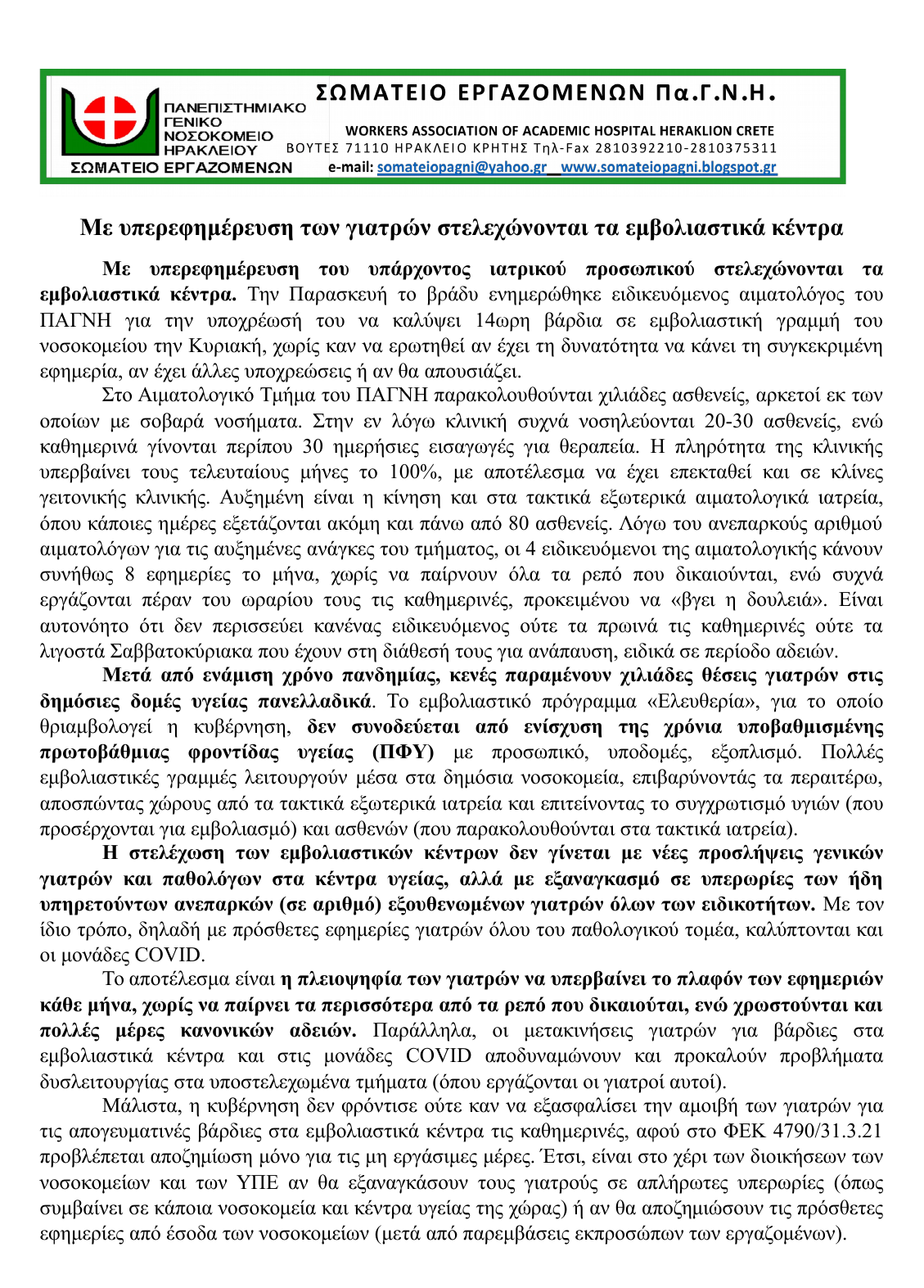 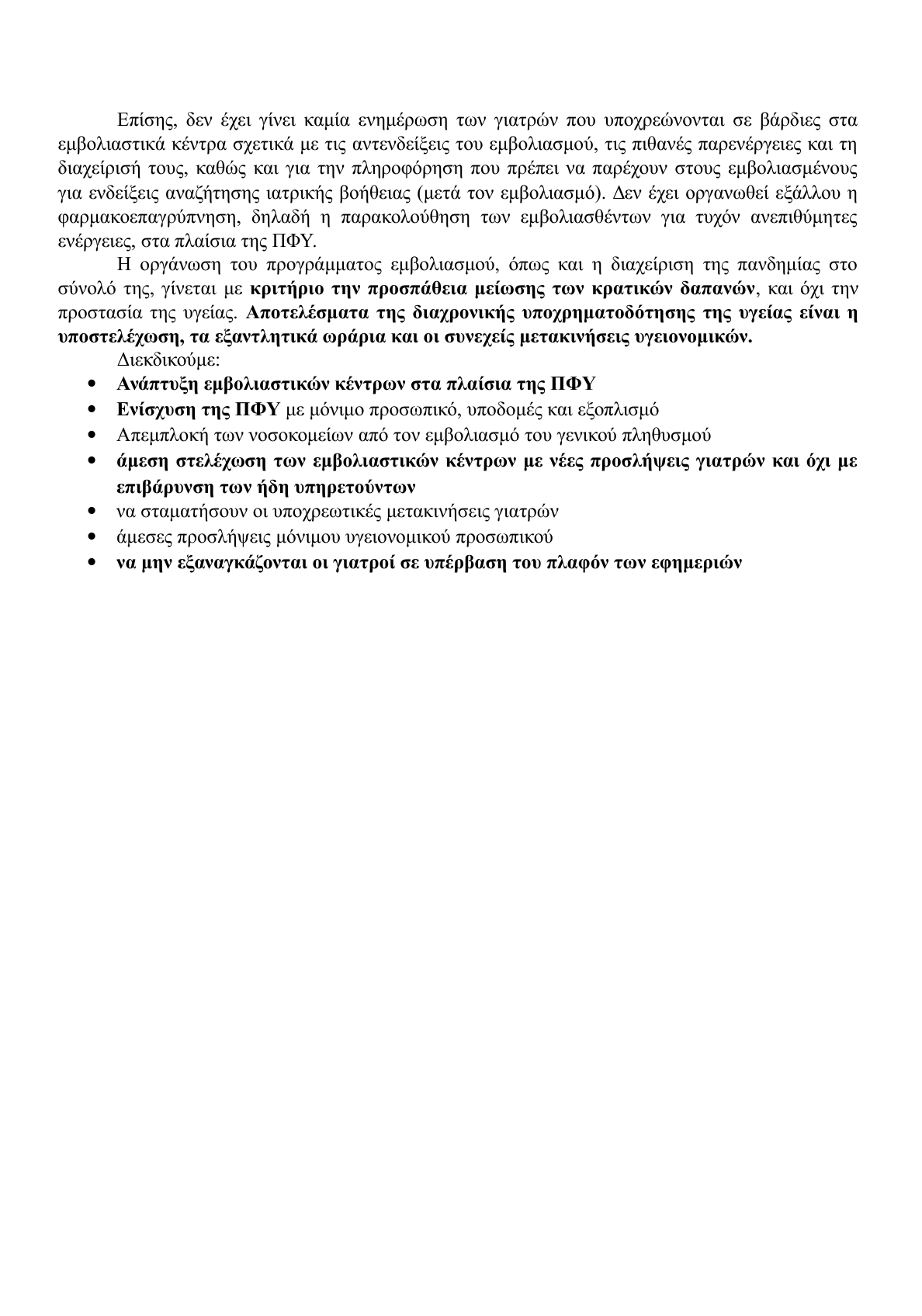 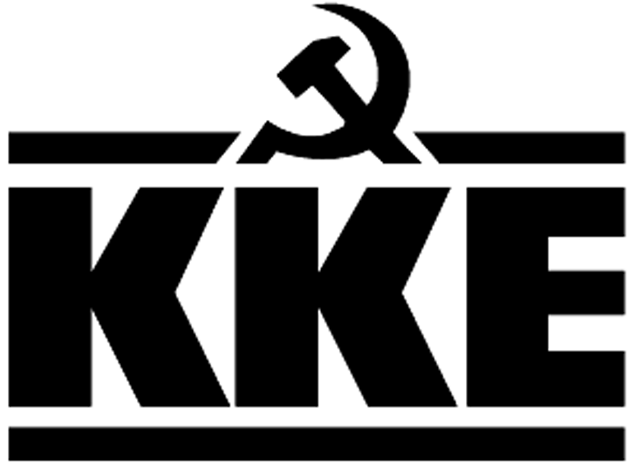 Κοινοβουλευτική ΟμάδαΛεωφ. Ηρακλείου 145, 14231 ΝΕΑ ΙΩΝΙΑ, τηλ.: 2102592213, 2102592105, 2102592258, fax: 2102592097e-mail: ko@vouli.kke.gr, http://www.kke.grΓραφεία Βουλής: 2103708168, 2103708169, fax: 2103707410